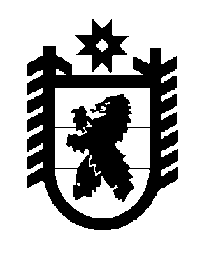 Российская Федерация Республика Карелия    ПРАВИТЕЛЬСТВО РЕСПУБЛИКИ КАРЕЛИЯПОСТАНОВЛЕНИЕот 29 ноября 2017 года № 419-Пг. Петрозаводск О внесении изменения в постановление Правительства Республики Карелия от 22 мая 2007 года № 78-ППравительство Республики Карелия п о с т а н о в л я е т:Внести в пункт 1 Порядка учета граждан, нуждающихся в предоставлении служебных жилых помещений, получении жилых помещений в общежитиях, жилых помещений маневренного фонда специализированного жилищного фонда Республики Карелия, утвержденного постановлением Правительства Республики Карелия от  22 мая 2007 года № 78-П                                                  «О Порядке учета граждан, нуждающихся в предоставлении служебных жилых помещений, получении жилых помещений в общежитиях, жилых помещений маневренного фонда специализированного жилищного фонда Республики Карелия» (Собрание законодательства Республики Карелия, 2007, № 5, ст. 644; 2008, № 7, ст. 937), изменение, дополнив после слов «учреждениями Республики Карелия, за которыми указанные жилые помещения закреплены на праве оперативного управления» словами «или переданы им в безвозмездное пользование».
           Глава Республики Карелия                                                                А.О. Парфенчиков